交通部觀光局東北角暨宜蘭海岸國家風景區管理處交通部觀光局東北角暨宜蘭海岸國家風景區管理處111年度標售「繳銷牌照公務小客車(TIIDA)1輛」案111年度標售「繳銷牌照公務小客車(TIIDA)1輛」案物品名稱數量及單位小客車(TIIDA)1圖檔圖檔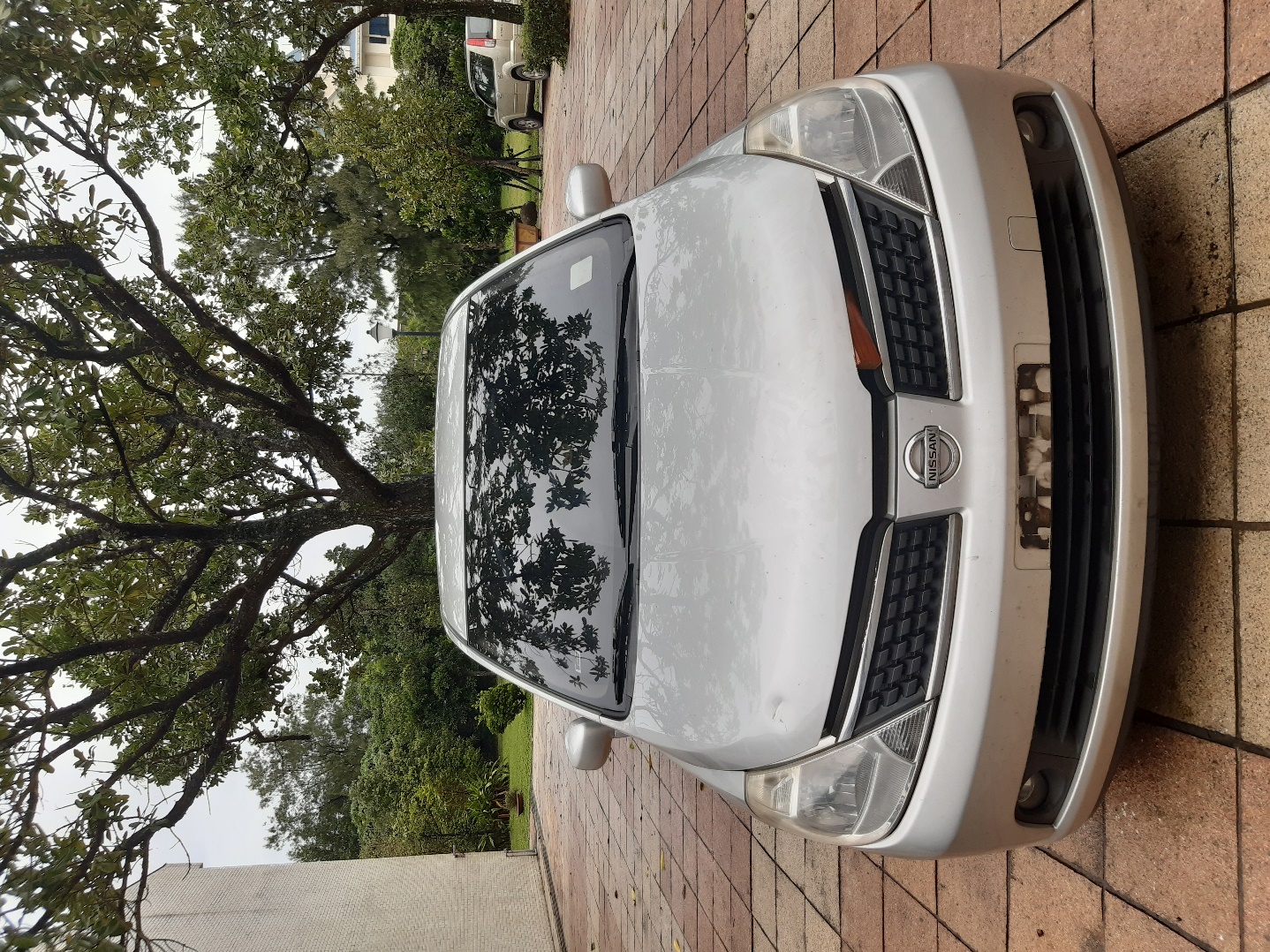 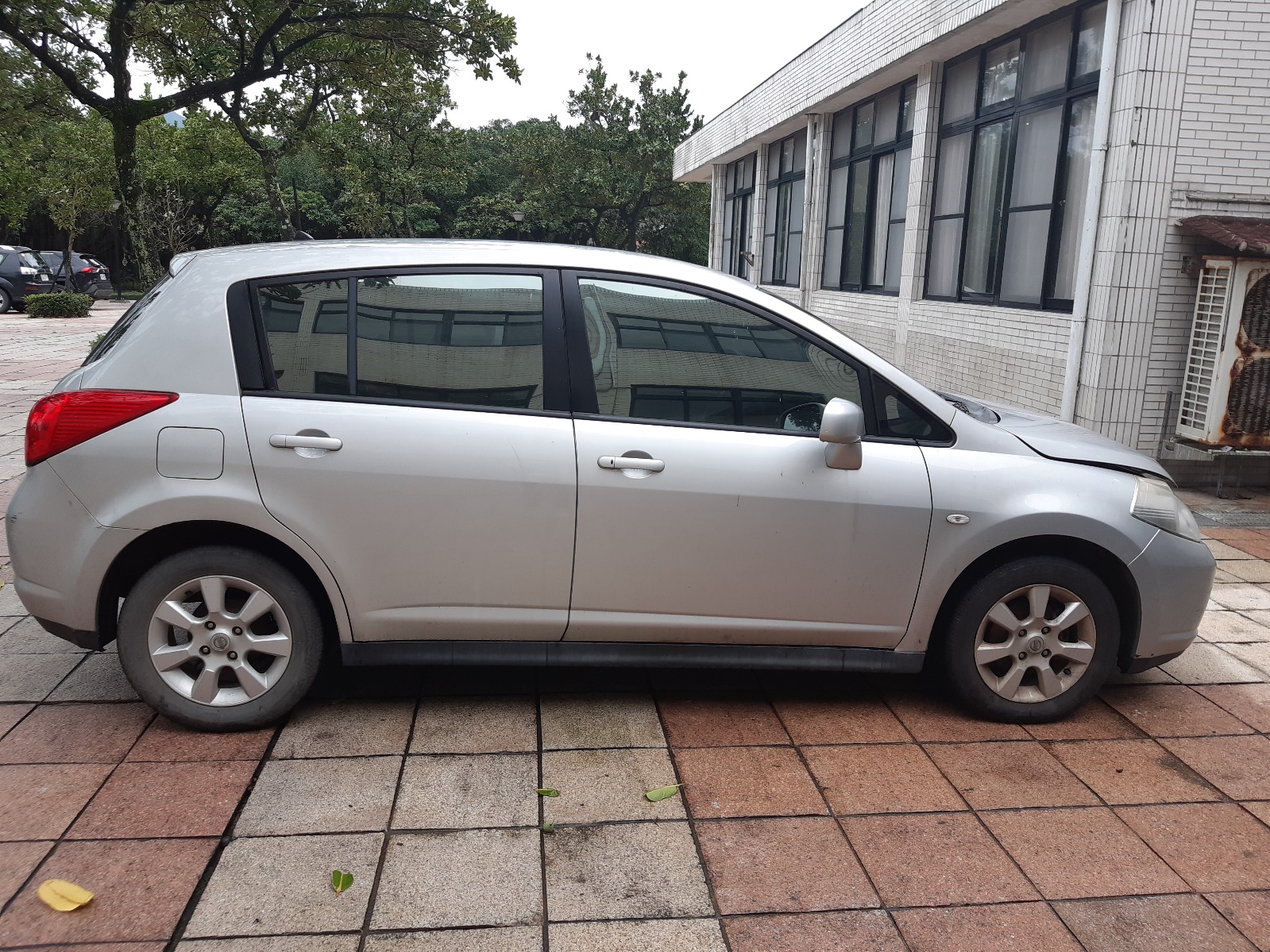 本批標售之標的物品名、數量、標售底價及保證金金額本批標售之標的物品名、數量、標售底價及保證金金額案          號111-501品          名111年度標售「繳銷牌照公務小客車(TIIDA)1輛」案數  量（含單位）1輛標售底價（元）新臺幣10,000元保證金金額（元）新臺幣1,000元備         註繳銷車牌:1421-A9牌照類別: 自用小客車廠牌:日產型式:TIIDA C11 EH1.8排氣量:1797 cc座位:5人出廠日期:2010年10月已行駛公里數約: 158,635 公里車身樣式及附加配備:轎式軸距:260公分能源總類: 汽油顏色:銀色其他:(1)Ikey鑰匙 2把。